提醒的話：1. 請同學詳細填寫，這樣老師較好做統整，學弟妹也較清楚你提供的意見，謝謝！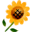 2. 甄選學校、科系請填全名；甄選方式與過程內容書寫不夠請續寫背面。         3. 可直接上輔導處網站https://sites.google.com/a/yphs.tw/yphsc/「甄選入學」區下載本表格，    以電子檔郵寄至yphs316@gmail.com信箱，感謝你！　　　　　              甄選學校甄選學校世新大學世新大學世新大學世新大學甄選學系甄選學系新聞學系新聞學系學生學測分數國英數社自總■大學個人申請□科技校院申請入學□軍事校院□特殊選才■大學個人申請□科技校院申請入學□軍事校院□特殊選才■大學個人申請□科技校院申請入學□軍事校院□特殊選才■正取□備取□未錄取■正取□備取□未錄取學測分數1410■大學個人申請□科技校院申請入學□軍事校院□特殊選才■大學個人申請□科技校院申請入學□軍事校院□特殊選才■大學個人申請□科技校院申請入學□軍事校院□特殊選才■正取□備取□未錄取■正取□備取□未錄取甄選方式與過程■學測佔(   20   %)國文*（  1  ），英文*（  1  ），數學*（    ），社會*（    ），自然*（    ）■面試佔(   40   %)一、形式：（教授：學生）人數=（  2：1  ），方式： 個人面試                       二、題目：   A關 : 自我介紹        你欣賞的主播?你認為主播須具備何特質?何為批判思考的精神?        高中讀了什麼書?高中有經歷心路歷程的轉折?   B關 : 談談最近的新聞(深入談見解何看法)?         平時透過何管道接觸新聞?高中有參加什麼活動與新聞業有關…■審查資料佔(  40   %)  或  □術科實作佔(     %)  或  □小論文佔(     %)□其他佔(     %)，請註明其他方式，如：面談與認識本系■學測佔(   20   %)國文*（  1  ），英文*（  1  ），數學*（    ），社會*（    ），自然*（    ）■面試佔(   40   %)一、形式：（教授：學生）人數=（  2：1  ），方式： 個人面試                       二、題目：   A關 : 自我介紹        你欣賞的主播?你認為主播須具備何特質?何為批判思考的精神?        高中讀了什麼書?高中有經歷心路歷程的轉折?   B關 : 談談最近的新聞(深入談見解何看法)?         平時透過何管道接觸新聞?高中有參加什麼活動與新聞業有關…■審查資料佔(  40   %)  或  □術科實作佔(     %)  或  □小論文佔(     %)□其他佔(     %)，請註明其他方式，如：面談與認識本系■學測佔(   20   %)國文*（  1  ），英文*（  1  ），數學*（    ），社會*（    ），自然*（    ）■面試佔(   40   %)一、形式：（教授：學生）人數=（  2：1  ），方式： 個人面試                       二、題目：   A關 : 自我介紹        你欣賞的主播?你認為主播須具備何特質?何為批判思考的精神?        高中讀了什麼書?高中有經歷心路歷程的轉折?   B關 : 談談最近的新聞(深入談見解何看法)?         平時透過何管道接觸新聞?高中有參加什麼活動與新聞業有關…■審查資料佔(  40   %)  或  □術科實作佔(     %)  或  □小論文佔(     %)□其他佔(     %)，請註明其他方式，如：面談與認識本系■學測佔(   20   %)國文*（  1  ），英文*（  1  ），數學*（    ），社會*（    ），自然*（    ）■面試佔(   40   %)一、形式：（教授：學生）人數=（  2：1  ），方式： 個人面試                       二、題目：   A關 : 自我介紹        你欣賞的主播?你認為主播須具備何特質?何為批判思考的精神?        高中讀了什麼書?高中有經歷心路歷程的轉折?   B關 : 談談最近的新聞(深入談見解何看法)?         平時透過何管道接觸新聞?高中有參加什麼活動與新聞業有關…■審查資料佔(  40   %)  或  □術科實作佔(     %)  或  □小論文佔(     %)□其他佔(     %)，請註明其他方式，如：面談與認識本系■學測佔(   20   %)國文*（  1  ），英文*（  1  ），數學*（    ），社會*（    ），自然*（    ）■面試佔(   40   %)一、形式：（教授：學生）人數=（  2：1  ），方式： 個人面試                       二、題目：   A關 : 自我介紹        你欣賞的主播?你認為主播須具備何特質?何為批判思考的精神?        高中讀了什麼書?高中有經歷心路歷程的轉折?   B關 : 談談最近的新聞(深入談見解何看法)?         平時透過何管道接觸新聞?高中有參加什麼活動與新聞業有關…■審查資料佔(  40   %)  或  □術科實作佔(     %)  或  □小論文佔(     %)□其他佔(     %)，請註明其他方式，如：面談與認識本系■學測佔(   20   %)國文*（  1  ），英文*（  1  ），數學*（    ），社會*（    ），自然*（    ）■面試佔(   40   %)一、形式：（教授：學生）人數=（  2：1  ），方式： 個人面試                       二、題目：   A關 : 自我介紹        你欣賞的主播?你認為主播須具備何特質?何為批判思考的精神?        高中讀了什麼書?高中有經歷心路歷程的轉折?   B關 : 談談最近的新聞(深入談見解何看法)?         平時透過何管道接觸新聞?高中有參加什麼活動與新聞業有關…■審查資料佔(  40   %)  或  □術科實作佔(     %)  或  □小論文佔(     %)□其他佔(     %)，請註明其他方式，如：面談與認識本系■學測佔(   20   %)國文*（  1  ），英文*（  1  ），數學*（    ），社會*（    ），自然*（    ）■面試佔(   40   %)一、形式：（教授：學生）人數=（  2：1  ），方式： 個人面試                       二、題目：   A關 : 自我介紹        你欣賞的主播?你認為主播須具備何特質?何為批判思考的精神?        高中讀了什麼書?高中有經歷心路歷程的轉折?   B關 : 談談最近的新聞(深入談見解何看法)?         平時透過何管道接觸新聞?高中有參加什麼活動與新聞業有關…■審查資料佔(  40   %)  或  □術科實作佔(     %)  或  □小論文佔(     %)□其他佔(     %)，請註明其他方式，如：面談與認識本系■學測佔(   20   %)國文*（  1  ），英文*（  1  ），數學*（    ），社會*（    ），自然*（    ）■面試佔(   40   %)一、形式：（教授：學生）人數=（  2：1  ），方式： 個人面試                       二、題目：   A關 : 自我介紹        你欣賞的主播?你認為主播須具備何特質?何為批判思考的精神?        高中讀了什麼書?高中有經歷心路歷程的轉折?   B關 : 談談最近的新聞(深入談見解何看法)?         平時透過何管道接觸新聞?高中有參加什麼活動與新聞業有關…■審查資料佔(  40   %)  或  □術科實作佔(     %)  或  □小論文佔(     %)□其他佔(     %)，請註明其他方式，如：面談與認識本系■學測佔(   20   %)國文*（  1  ），英文*（  1  ），數學*（    ），社會*（    ），自然*（    ）■面試佔(   40   %)一、形式：（教授：學生）人數=（  2：1  ），方式： 個人面試                       二、題目：   A關 : 自我介紹        你欣賞的主播?你認為主播須具備何特質?何為批判思考的精神?        高中讀了什麼書?高中有經歷心路歷程的轉折?   B關 : 談談最近的新聞(深入談見解何看法)?         平時透過何管道接觸新聞?高中有參加什麼活動與新聞業有關…■審查資料佔(  40   %)  或  □術科實作佔(     %)  或  □小論文佔(     %)□其他佔(     %)，請註明其他方式，如：面談與認識本系■學測佔(   20   %)國文*（  1  ），英文*（  1  ），數學*（    ），社會*（    ），自然*（    ）■面試佔(   40   %)一、形式：（教授：學生）人數=（  2：1  ），方式： 個人面試                       二、題目：   A關 : 自我介紹        你欣賞的主播?你認為主播須具備何特質?何為批判思考的精神?        高中讀了什麼書?高中有經歷心路歷程的轉折?   B關 : 談談最近的新聞(深入談見解何看法)?         平時透過何管道接觸新聞?高中有參加什麼活動與新聞業有關…■審查資料佔(  40   %)  或  □術科實作佔(     %)  或  □小論文佔(     %)□其他佔(     %)，請註明其他方式，如：面談與認識本系■學測佔(   20   %)國文*（  1  ），英文*（  1  ），數學*（    ），社會*（    ），自然*（    ）■面試佔(   40   %)一、形式：（教授：學生）人數=（  2：1  ），方式： 個人面試                       二、題目：   A關 : 自我介紹        你欣賞的主播?你認為主播須具備何特質?何為批判思考的精神?        高中讀了什麼書?高中有經歷心路歷程的轉折?   B關 : 談談最近的新聞(深入談見解何看法)?         平時透過何管道接觸新聞?高中有參加什麼活動與新聞業有關…■審查資料佔(  40   %)  或  □術科實作佔(     %)  或  □小論文佔(     %)□其他佔(     %)，請註明其他方式，如：面談與認識本系心得與建議◎審查資料製作建議：展現你讀新聞系的企圖心，會問備審裡的問題所以要記詳實◎整體準備方向與建議：廣泛涉略各種新聞，分析自己的看法，讓教授覺得你是會思考的人宜太端正大方，口齒清晰表達明確，不要緊張教授都笑笑的◎審查資料製作建議：展現你讀新聞系的企圖心，會問備審裡的問題所以要記詳實◎整體準備方向與建議：廣泛涉略各種新聞，分析自己的看法，讓教授覺得你是會思考的人宜太端正大方，口齒清晰表達明確，不要緊張教授都笑笑的◎審查資料製作建議：展現你讀新聞系的企圖心，會問備審裡的問題所以要記詳實◎整體準備方向與建議：廣泛涉略各種新聞，分析自己的看法，讓教授覺得你是會思考的人宜太端正大方，口齒清晰表達明確，不要緊張教授都笑笑的◎審查資料製作建議：展現你讀新聞系的企圖心，會問備審裡的問題所以要記詳實◎整體準備方向與建議：廣泛涉略各種新聞，分析自己的看法，讓教授覺得你是會思考的人宜太端正大方，口齒清晰表達明確，不要緊張教授都笑笑的◎審查資料製作建議：展現你讀新聞系的企圖心，會問備審裡的問題所以要記詳實◎整體準備方向與建議：廣泛涉略各種新聞，分析自己的看法，讓教授覺得你是會思考的人宜太端正大方，口齒清晰表達明確，不要緊張教授都笑笑的◎審查資料製作建議：展現你讀新聞系的企圖心，會問備審裡的問題所以要記詳實◎整體準備方向與建議：廣泛涉略各種新聞，分析自己的看法，讓教授覺得你是會思考的人宜太端正大方，口齒清晰表達明確，不要緊張教授都笑笑的◎審查資料製作建議：展現你讀新聞系的企圖心，會問備審裡的問題所以要記詳實◎整體準備方向與建議：廣泛涉略各種新聞，分析自己的看法，讓教授覺得你是會思考的人宜太端正大方，口齒清晰表達明確，不要緊張教授都笑笑的◎審查資料製作建議：展現你讀新聞系的企圖心，會問備審裡的問題所以要記詳實◎整體準備方向與建議：廣泛涉略各種新聞，分析自己的看法，讓教授覺得你是會思考的人宜太端正大方，口齒清晰表達明確，不要緊張教授都笑笑的◎審查資料製作建議：展現你讀新聞系的企圖心，會問備審裡的問題所以要記詳實◎整體準備方向與建議：廣泛涉略各種新聞，分析自己的看法，讓教授覺得你是會思考的人宜太端正大方，口齒清晰表達明確，不要緊張教授都笑笑的◎審查資料製作建議：展現你讀新聞系的企圖心，會問備審裡的問題所以要記詳實◎整體準備方向與建議：廣泛涉略各種新聞，分析自己的看法，讓教授覺得你是會思考的人宜太端正大方，口齒清晰表達明確，不要緊張教授都笑笑的◎審查資料製作建議：展現你讀新聞系的企圖心，會問備審裡的問題所以要記詳實◎整體準備方向與建議：廣泛涉略各種新聞，分析自己的看法，讓教授覺得你是會思考的人宜太端正大方，口齒清晰表達明確，不要緊張教授都笑笑的E-mail手機09259988360925998836